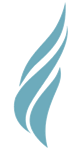 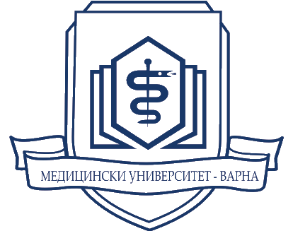 ДОКТОРАНТСКО УЧИЛИЩЕOTЧЕT НА ДОКТОРАНТА ЗА ИЗВЪРШЕНА РАБОТА                                                                      Съгласувал:	                                                                                              _________________________                                                                                                       Проф. д-р Мария Негрева, д.м.н.                                                                                                     Заместник-ректор „Кариерно развитие“От:   Факултет:Катедра: Докторска програма:Форма на обучение: Научен ръководител:1.2.за месеците: (моля, отбележете)                                   2023	  2024	 януари	  февруари 	  март		  април 	  май 	  юни  юли 	  август 	  септември 	  октомври 	  ноември 	 декемвриЗабележка: Докторантите в редовна и задочна форма на обучение попълват отчет за всяко 3-месечие (календарно). Докторантите в самостоятелна форма на обучение отчитат дейността си на всяко 6-месечие (календарно).През изминалия период извършената дейност във връзка с подготовката на дисертационния труд включва:1. Проучена нова литература/ нови източници:2. Извършено изследване (научно-изследвателска/ експериментална работа):3. Публикации в национални и международни научни издания, които не са индексирани  или реферирани световноизвестни научни бази данни (на МУ-Варна и други):4. Публикации в национални и международни научни издания, индексирани или реферирани световноизвестни научни бази данни (Scopus и Web of Science):5. Участие в научен форум с пленарна лекция, доклад или постер (конгрес, конференция, симпозиум, кръгла маса и др.):6. Участие в обучителни семинари за докторанти към Докторантско училище (на място или в Blackboard):7. Посещение на лекции (организирани от коя институция, на какви теми и т.н.):8. Посетен курс – специализиран, езиков, друг (моля, посочете кога и къде):9. Проведена консултация във връзка с дисертационния труд:10. Участие и/ или подготовка/ работа по научен или образователен проект:11. Учебно-преподавателска работа (дисциплини, натовареност):12. Участие в организиране на научни прояви:13. Приемане за член на научно дружество, професионален съюз, организация и др.:14. Реализирана мобилност във висши училища или научни организации в България и чужбина (с цел обучение, обмяна на опит, изследвания и др.) :15. Подготвен раздел/ глава от дисертационния труд:16. Положен изпит (докторантски минимум), държавен изпит за специалност, други:17. Оформяне на дисертационен труд и автореферат:18. Публикуване на резюме на дисертацията (къде):19. Подготовка за вътрешна защита/ oтчисляване:Дата:                                           					   			Изготвил: (Докторант)Одобрил: (Научен ръководител)Съгласувал: (Ръководител катедра)